บันทึกข้อความ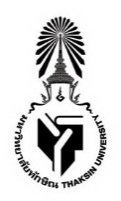 ส่วนงาน   .............................................................................................  โทร...............................ที่  อว .................... /  	วันที่          เดือน                       ปีเรื่อง   ขออนุญาตเบิกจ่ายในงวดปัจจุบัน และขออนุญาตขึ้นครุภัณฑ์ในงวดปัจจุบันเรียน   รองอธิการบดีฝ่ายบริหารและกิจการสภามหาวิทยาลัยตามบันทึกข้อความ ฝ่ายการคลังและทรัพย์สิน ที่ อว ๘๒๐๒.๐๖ / ................ ลงวันที่....................................................... เรื่อง กำหนดรายละเอียดการเบิกจ่ายเงิน การขอกันเงิน ปีงบประมาณ พ.ศ. .......................ไว้เบิกเหลื่อมปี นั้น ในการนี้  (ระบุชื่อส่วนงาน  หน่วยงาน  งาน)  ขออนุญาตเบิกจ่ายในงวดปัจจุบัน                 และขออนุญาตขึ้นทะเบียนครุภัณฑ์ ในงวดปัจจุบัน เนื่องจาก (ระบุเหตุผล)..........................................................  .............................................................................................................................................................................. ............................................................................................................................................................................................................................................................................................................................................................จึงเรียนมาเพื่อโปรดพิจารณาอนุญาตลงชื่อ(พิมพ์ชื่อเต็ม )ตำแหน่ง